     Tues,  Oct 25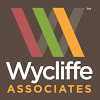       7:00 PMRed Lion Inn                         Olympia, WASpecial Guest Speaker: Don Richardson, author of  “Peace Child” which is a book chronicling his work among the Sawi people of New Guinea.Don is a valued ministry partner of Wycliffe Associaes and a sought-after speaker at churches and conferences  across the United States.You may obtain your free ticket to the dinner by calling Doug or Pat White at Panorama #5275The dinner is free but a strictly voluntary donation to the work of Wycliffe Associates will be received at the dinner.	Wycliffe Associates is a Christian ministry 	supporting bible translation around the world.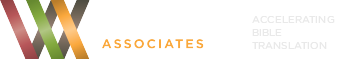 